NOTA IMPORTANTE: A la hora de nombrar los archivos en pdf no se deben utilizar tildes ortográficas, espacios en blanco o caracteres especiales.En previsión de que los hipervínculos no funcionen correctamente en los ordenadores desde los que se baremen los CVs, rogamos remita el CV con los nombres de los pdf de los méritos debidamente nombrados en concordancia con los epígrafes de la plantilla del CV: ejemplo, C1, C2, etc….INTRUCCIONES PARA ENLAZAR LOS VÍNCULOS DEL CV A LOS ARCHIVOS ACREDITATIVOS DE MÉRITOS (PARA WINDOWS)Todos los archivos acreditativos de méritos se almacenarán en formato pdf en una carpeta del PC junto a este Modelo de currículum vitae en archivo word. El nombre de dicha carpeta coincidirá con el nombre del candidato o candidata. Para enlazar los vínculos Modelo de currículum vitae a los archivos acreditativos de los méritos se seguirán los siguientes pasos:Colocar el puntero del ratón sobre el icono  del mérito y pulsar el botón derecho del ratón.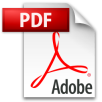 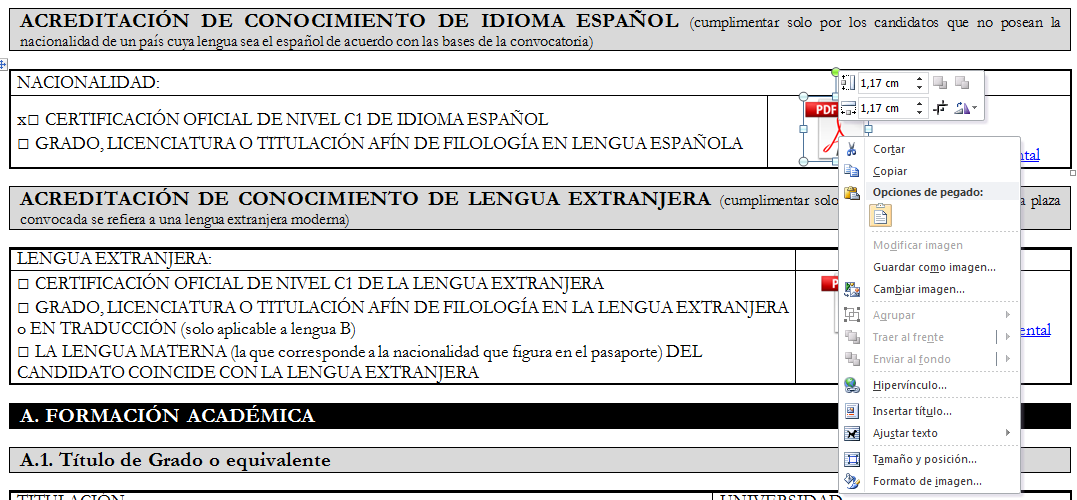 Escoger la opción “Hipervículo”. Seleccionar el nombre del archivo en pdf del documento acreditativo correspondiente y aceptar.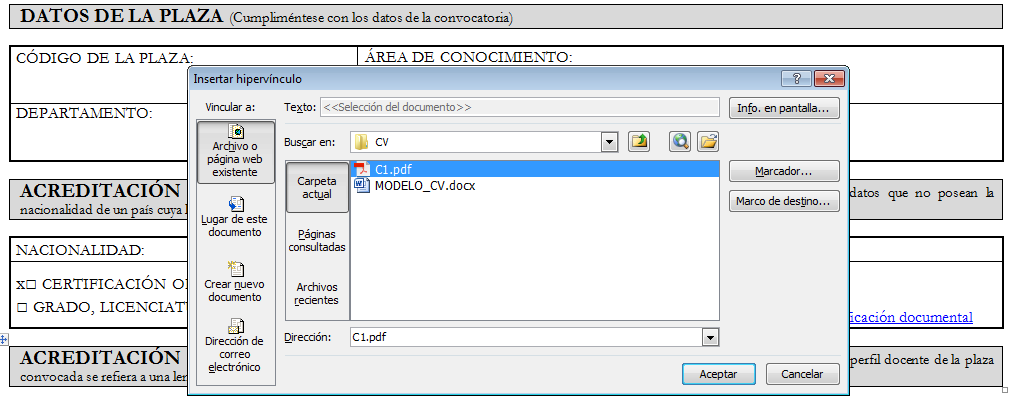 Comprobar que el hipervículo se ha establecido correctamente. Para ello, sobre el Modelo currículum vitae en word, colocar el puntero del ratón sobre el icono  del mérito y pulsar tecla Control y, a continuación, el botón izquierdo del ratón”. Se abrirá el programa lector de pdf con el documento acreditativo.La carpeta con este Modelo de currículum vitae en word y los archivos acreditativos de méritos en pdf se copiará íntegramente en los dos CD/DVD junto al documento en word de la solicitud, y se entregarán en el registro correspondiente junto a la solicitud.INTRUCCIONES PARA ENLAZAR LOS VÍNCULOS DEL CV A LOS ARCHIVOS ACREDITATIVOS DE MÉRITOS (PARA MAC)Todos los archivos acreditativos de méritos se almacenarán en formato pdf en una carpeta del PC junto este Modelo de currículum vitae en archivo word. El nombre de dicha carpeta coincidirá con el nombre del candidato o candidata. Para enlazar los vínculos Modelo de currículum vitae a los archivos acreditativos de los méritos se seguirán los siguientes pasos:Colocar el puntero del ratón sobre el icono   del mérito que corresponda de este documento y seleccionarlo. Después haga clic en Insertar > Hipervínculo: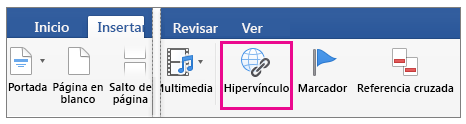 En el cuadro Insertar hipervínculo, haga clic en Seleccionar para vincular el nombre del archivo en pdf del documento acreditativo correspondiente, que se almacenará junto al fichero word con la solicitud: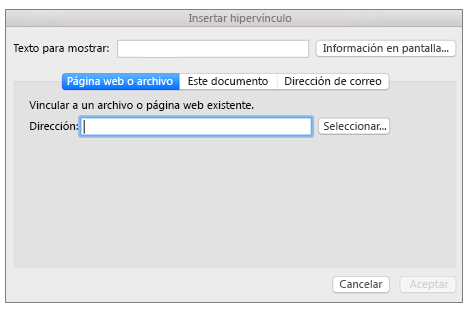 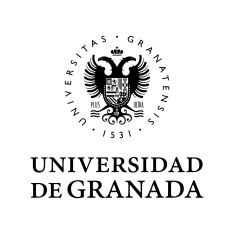 MODELO DE CURRICULUM VITAEDATOS PERSONALESAPELLIDOS Y NOMBRE DEL CONCURSANTE:DNI/NIE/Pasaporte:DATOS DE LA PLAZA (Cumpliméntese con los datos de la convocatoria)CÓDIGO DE LA PLAZA:ÁREA DE CONOCIMIENTO:DEPARTAMENTO:DEPARTAMENTO:ACREDITACIÓN DE CONOCIMIENTO DE IDIOMA ESPAÑOL (cumplimentar solo por los candidatos que no posean la nacionalidad de un país cuya lengua sea el español de acuerdo con las bases de la convocatoria)NACIONALIDAD:   NACIONALIDAD:   □ CERTIFICACIÓN OFICIAL DE NIVEL C1 DE IDIOMA ESPAÑOL□ GRADO, LICENCIATURA O TITULACIÓN AFÍN DE FILOLOGÍA EN LENGUA ESPAÑOLA Justificación documentalACREDITACIÓN DE CONOCIMIENTO DE LENGUA EXTRANJERA (cumplimentar solo cuando el perfil docente de la plaza convocada se refiera a una lengua extranjera moderna)LENGUA EXTRANJERA:□ CERTIFICACIÓN OFICIAL DE NIVEL C1 DE LA LENGUA EXTRANJERA□ GRADO, LICENCIATURA O TITULACIÓN AFÍN DE FILOLOGÍA EN LA LENGUA EXTRANJERA o EN TRADUCCIÓN (solo aplicable a lengua B)□ LA LENGUA MATERNA (la que corresponde a la nacionalidad que figura en el pasaporte) DEL CANDIDATO COINCIDE CON LA LENGUA EXTRANJERAJustificación documentalA. FORMACIÓN ACADÉMICAA.1. Título de Grado o equivalenteTITULACIÓN:TITULACIÓN:TITULACIÓN:TITULACIÓN:TITULACIÓN:TITULACIÓN:UNIVERSIDAD:UNIVERSIDAD:UNIVERSIDAD:CALIFICACIÓN MEDIA DEL EXPEDIENTE ACADÉMICO (En caso de que el expediente indique la calificación media sobre 10):CALIFICACIÓN MEDIA DEL EXPEDIENTE ACADÉMICO (En caso de que el expediente indique la calificación media sobre 10):CALIFICACIÓN MEDIA DEL EXPEDIENTE ACADÉMICO (En caso de que el expediente indique la calificación media sobre 10):CALIFICACIÓN MEDIA DEL EXPEDIENTE ACADÉMICO (En caso de que el expediente indique la calificación media sobre 10):CALIFICACIÓN MEDIA DEL EXPEDIENTE ACADÉMICO (En caso de que el expediente indique la calificación media sobre 10):CALIFICACIÓN MEDIA DEL EXPEDIENTE ACADÉMICO (En caso de que el expediente indique la calificación media sobre 10):CALIFICACIÓN MEDIA DEL EXPEDIENTE ACADÉMICO (En caso de que el expediente indique la calificación media sobre 10):CALIFICACIÓN MEDIA DEL EXPEDIENTE ACADÉMICO (En caso de que el expediente indique la calificación media sobre 10):CALIFICACIÓN MEDIA DEL EXPEDIENTE ACADÉMICO (En caso de que el expediente indique la calificación media sobre 10):CALIFICACIONES DEL EXPEDIENTE ACADÉMICO (En caso de que el expediente no indique la calificación media sobre 10)(Utilice las dos primeras columnas exclusivamente para titulaciones no consideradas por créditos)CALIFICACIONES DEL EXPEDIENTE ACADÉMICO (En caso de que el expediente no indique la calificación media sobre 10)(Utilice las dos primeras columnas exclusivamente para titulaciones no consideradas por créditos)CALIFICACIONES DEL EXPEDIENTE ACADÉMICO (En caso de que el expediente no indique la calificación media sobre 10)(Utilice las dos primeras columnas exclusivamente para titulaciones no consideradas por créditos)CALIFICACIONES DEL EXPEDIENTE ACADÉMICO (En caso de que el expediente no indique la calificación media sobre 10)(Utilice las dos primeras columnas exclusivamente para titulaciones no consideradas por créditos)CALIFICACIONES DEL EXPEDIENTE ACADÉMICO (En caso de que el expediente no indique la calificación media sobre 10)(Utilice las dos primeras columnas exclusivamente para titulaciones no consideradas por créditos)CALIFICACIONES DEL EXPEDIENTE ACADÉMICO (En caso de que el expediente no indique la calificación media sobre 10)(Utilice las dos primeras columnas exclusivamente para titulaciones no consideradas por créditos)CALIFICACIONES DEL EXPEDIENTE ACADÉMICO (En caso de que el expediente no indique la calificación media sobre 10)(Utilice las dos primeras columnas exclusivamente para titulaciones no consideradas por créditos)CALIFICACIONES DEL EXPEDIENTE ACADÉMICO (En caso de que el expediente no indique la calificación media sobre 10)(Utilice las dos primeras columnas exclusivamente para titulaciones no consideradas por créditos)CALIFICACIONES DEL EXPEDIENTE ACADÉMICO (En caso de que el expediente no indique la calificación media sobre 10)(Utilice las dos primeras columnas exclusivamente para titulaciones no consideradas por créditos)Nº ASIGNATURAS ANUALESNº ASIGNATURAS ANUALESNº ASIGNATURAS ANUALESNº. ASIGNATURAS CUATRIMESTRALESNº. ASIGNATURAS CUATRIMESTRALESNº. ASIGNATURAS CUATRIMESTRALESNº. ASIGNATURAS CUATRIMESTRALESNº DE CRÉDITOSAPROBADONOTABLESOBRESALIENTEMATRÍCULA HONORCONVALIDADASRECONOCIDAS (sin calificación)FECHA:FECHA: Justificación documental Justificación documental Justificación documental Justificación documental Justificación documental Justificación documental Justificación documentalPUNTUACIÓN ADICIONALPUNTUACIÓN ADICIONALPUNTUACIÓN ADICIONALPUNTUACIÓN ADICIONALPUNTUACIÓN ADICIONALPUNTUACIÓN ADICIONALPUNTUACIÓN ADICIONALPUNTUACIÓN ADICIONALPUNTUACIÓN ADICIONAL□ PREMIO NACIONAL DE CARRERA, GRADO O EQUIVALENTE□ PREMIO NACIONAL DE CARRERA, GRADO O EQUIVALENTE□ PREMIO NACIONAL DE CARRERA, GRADO O EQUIVALENTE□ 1er PREMIO□ 2º PREMIO□ 3er PREMIO□ 1er PREMIO□ 2º PREMIO□ 3er PREMIO□ 1er PREMIO□ 2º PREMIO□ 3er PREMIO□ 1er PREMIO□ 2º PREMIO□ 3er PREMIOJustificación documentalJustificación documental□ PREMIO EXTRAORDINARIO FIN DE CARRERA, GRADO O EQUIVALENTE□ PREMIO EXTRAORDINARIO FIN DE CARRERA, GRADO O EQUIVALENTE□ PREMIO EXTRAORDINARIO FIN DE CARRERA, GRADO O EQUIVALENTE□ PREMIO EXTRAORDINARIO FIN DE CARRERA, GRADO O EQUIVALENTE□ PREMIO EXTRAORDINARIO FIN DE CARRERA, GRADO O EQUIVALENTEJustificación documentalJustificación documentalJustificación documentalJustificación documentalA.2. Máster o estudios equivalentes que faculten para la realización de la Tesis DoctoralTITULO DEL PROGRAMA DE DOCTORADO, MÁSTER O EQUIVALENTE:TITULO DEL PROGRAMA DE DOCTORADO, MÁSTER O EQUIVALENTE:UNIVERSIDAD:FECHA:Justificación documentalJustificación documentalA.3. Tesis DoctoralTITULO DE LA TESIS DOCTORAL:TITULO DE LA TESIS DOCTORAL:TITULO DE LA TESIS DOCTORAL:TITULO DE LA TESIS DOCTORAL:UNIVERSIDAD:UNIVERSIDAD:PROGRAMA DE DOCTORADO:PROGRAMA DE DOCTORADO:DIRECTOR DE LA TESIS:DIRECTOR DE LA TESIS:DIRECTOR DE LA TESIS:DIRECTOR DE LA TESIS:FECHA DE DEFENSA PÚBLICA:CALIFICACIÓN:CALIFICACIÓN:Justificación documentalJustificación documentalJustificación documentalPUNTUACIÓN ADICIONALPUNTUACIÓN ADICIONALPUNTUACIÓN ADICIONALPUNTUACIÓN ADICIONALPUNTUACIÓN ADICIONALPUNTUACIÓN ADICIONAL□ TESIS EN COTUTELA INTERNACIONAL (Aquella que exige la existencia de un convenio de colaboración entre dos universidades y en la que el doctorando o doctoranda obtiene el título de doctor/a por ambas)□ TESIS EN COTUTELA INTERNACIONAL (Aquella que exige la existencia de un convenio de colaboración entre dos universidades y en la que el doctorando o doctoranda obtiene el título de doctor/a por ambas)□ TESIS EN COTUTELA INTERNACIONAL (Aquella que exige la existencia de un convenio de colaboración entre dos universidades y en la que el doctorando o doctoranda obtiene el título de doctor/a por ambas)□ TESIS EN COTUTELA INTERNACIONAL (Aquella que exige la existencia de un convenio de colaboración entre dos universidades y en la que el doctorando o doctoranda obtiene el título de doctor/a por ambas)□ TESIS EN COTUTELA INTERNACIONAL (Aquella que exige la existencia de un convenio de colaboración entre dos universidades y en la que el doctorando o doctoranda obtiene el título de doctor/a por ambas)Justificación documental□ TESIS CON MENCIÓN INTERNACIONAL O DOCTORADO EUROPEO□ TESIS CON MENCIÓN INTERNACIONAL O DOCTORADO EUROPEO□ TESIS CON MENCIÓN INTERNACIONAL O DOCTORADO EUROPEO□ TESIS CON MENCIÓN INTERNACIONAL O DOCTORADO EUROPEO□ TESIS CON MENCIÓN INTERNACIONAL O DOCTORADO EUROPEOJustificación documental□ PREMIO EXTRAORDINARIO DE DOCTORADO□ PREMIO EXTRAORDINARIO DE DOCTORADO□ PREMIO EXTRAORDINARIO DE DOCTORADO□ PREMIO EXTRAORDINARIO DE DOCTORADO□ PREMIO EXTRAORDINARIO DE DOCTORADOJustificación documental□ OTROS PREMIOS CONCEDIDOS POR INSTITUCIONES PÚBLICAS O PRIVADAS DE RECONOCIDO PRESTIGIO□ OTROS PREMIOS CONCEDIDOS POR INSTITUCIONES PÚBLICAS O PRIVADAS DE RECONOCIDO PRESTIGIO□ OTROS PREMIOS CONCEDIDOS POR INSTITUCIONES PÚBLICAS O PRIVADAS DE RECONOCIDO PRESTIGIO□ OTROS PREMIOS CONCEDIDOS POR INSTITUCIONES PÚBLICAS O PRIVADAS DE RECONOCIDO PRESTIGIO□ OTROS PREMIOS CONCEDIDOS POR INSTITUCIONES PÚBLICAS O PRIVADAS DE RECONOCIDO PRESTIGIOJustificación documentalA.4. Otros estudios oficiales universitarios o equivalentes completados (En ningún caso se valora una diplomatura que haya servido para obtener una licenciatura o un grado valorado en el apartado A.1. Las actividades de formación para la actividad docente se valoran en el apartado A.7)(Añadir las filas que sean necesarias)TITULACION:Justificación documentalA.5. Becas y contratos predoctorales obtenidos en el ámbito académico (Los períodos inferiores a un mes no serán computados. Las renovaciones de becas y contratos deben ser acreditadas) (Añadir las tablas que sean necesarias)NOMBRE DE LA BECA O CONTRATO:NOMBRE DE LA BECA O CONTRATO:NOMBRE DE LA BECA O CONTRATO:NOMBRE DE LA BECA O CONTRATO:CENTRO O INSTITUCIÓN:CENTRO O INSTITUCIÓN:NÚMERO DE MESES:NÚMERO DE MESES:FECHA INICIO:FECHA FIN:FECHA FIN:Justificación documentalA.6. Estancias predoctorales en otras universidades o centros de investigación nacionales o extranjeros (Solo se valorarán las estancias en las que exista una vinculación académica o contractual  con una universidad o centro de investigación de origen. No se valoran las estancias inferiores a 15 días) (Añadir las tablas que sean necesarias)NOMBRE DE LA UNIVERSIDAD O CENTRO DE INVESTIGACIÓN DE LA ESTANCIA:NOMBRE DE LA UNIVERSIDAD O CENTRO DE INVESTIGACIÓN DE LA ESTANCIA:NOMBRE DE LA UNIVERSIDAD O CENTRO DE INVESTIGACIÓN DE LA ESTANCIA:NOMBRE DE LA UNIVERSIDAD O CENTRO DE INVESTIGACIÓN DE LA ESTANCIA:PAÍS:PAÍS:UNIVERSIDAD O CENTRO DE INVESTIGACIÓN DE ORIGEN (con el que se mantiene la relación contractual):UNIVERSIDAD O CENTRO DE INVESTIGACIÓN DE ORIGEN (con el que se mantiene la relación contractual):UNIVERSIDAD O CENTRO DE INVESTIGACIÓN DE ORIGEN (con el que se mantiene la relación contractual):UNIVERSIDAD O CENTRO DE INVESTIGACIÓN DE ORIGEN (con el que se mantiene la relación contractual):UNIVERSIDAD O CENTRO DE INVESTIGACIÓN DE ORIGEN (con el que se mantiene la relación contractual):UNIVERSIDAD O CENTRO DE INVESTIGACIÓN DE ORIGEN (con el que se mantiene la relación contractual):FECHA INICIO:FECHA FIN:NÚMERO DE MESES:NÚMERO DE MESES:NÚMERO DE MESES:Justificación documentalPUNTUACIÓN ADICIONALPUNTUACIÓN ADICIONALPUNTUACIÓN ADICIONALPUNTUACIÓN ADICIONALPUNTUACIÓN ADICIONALPUNTUACIÓN ADICIONAL□ FINANCIACIÓN OBTENIDA EN CONVOCATORIA DE CARÁCTER COMPETITIVO□ FINANCIACIÓN OBTENIDA EN CONVOCATORIA DE CARÁCTER COMPETITIVO□ FINANCIACIÓN OBTENIDA EN CONVOCATORIA DE CARÁCTER COMPETITIVOJustificación documentalJustificación documentalJustificación documental□ UNIVERSIDAD O CENTRO DE INVESTIGACIÓN DE RECONOCIDO PRESTIGIO□ UNIVERSIDAD O CENTRO DE INVESTIGACIÓN DE RECONOCIDO PRESTIGIO□ UNIVERSIDAD O CENTRO DE INVESTIGACIÓN DE RECONOCIDO PRESTIGIOJustificación documentalJustificación documentalJustificación documentalA.7. Actividades de formación para la actividad docente (añadir las tablas que sean necesarias)TITULO DE LA ACTIVIDAD:TITULO DE LA ACTIVIDAD:TITULO DE LA ACTIVIDAD:UNIVERSIDAD o CENTRO NO UNIVERSITARIO:HORAS LECTIVAS:Justificación documentalA.8. Acreditaciones oficiales de competencia lingüística (Solo se valora un único idioma siempre que éste no sea consustancial a la plaza y no corresponda a la lengua materna del candidato. No se valora la mera realización de cursos de idiomas)IDIOMA:□ C2□ C1□ B2Justificación documentalA.9. Otros méritos académicos (añadir las tablas que sean necesarias)□ BECA DE COLABORACIÓN, INTERCAMPUS O SIMILARES□ BECA DE INICIACIÓN A LA INVESTIGACIÓN□ BECA DE COLABORACIÓN, INTERCAMPUS O SIMILARES□ BECA DE INICIACIÓN A LA INVESTIGACIÓNUNIVERSIDAD:UNIVERSIDAD:UNIVERSIDAD:DEPARTAMENTO Y ÁREA DE CONOCIMIENTO:FECHA INICIO:FECHA INICIO:FECHA FIN:Justificación documentalB. ACTIVIDAD DOCENTEB.1. Docencia en titulaciones oficiales universitarias (La dirección de Proyectos Fin de Carrera, Trabajos Fin de Grado y Trabajos Fin de Máster se valora en el apartado B.3; Profesor Tutor en la UNED se valora en el apartado B.8) (Añadir las tablas que sean necesarias)CATEGORÍA (PSI, PAD, etc.):UNIVERSIDAD:UNIVERSIDAD:DEPARTAMENTO:DEPARTAMENTO:DEPARTAMENTO:ÁREA DE CONOCIMIENTO:ÁREA DE CONOCIMIENTO:HORAS (1 crédito ECTS = 10 horas):HORAS (1 crédito ECTS = 10 horas):CURSO ACADÉMICO:Justificación documentalB.2. Docencia universitaria no oficial (Másteres propios universitarios, cursos de experto universitario y cursos de extensión universitaria) (Añadir las tablas que sean necesarias)CATEGORÍA (PSI, PAD, etc.):UNIVERSIDAD:UNIVERSIDAD:UNIVERSIDAD:DEPARTAMENTO:DEPARTAMENTO:HORAS (1 crédito ECTS = 10 horas):HORAS (1 crédito ECTS = 10 horas):FECHA DE INICIO:FECHA DE FIN:FECHA DE FIN:Justificación documentalB.3. Dirección de Proyectos Fin de Carrera, Trabajos Fin de Grado y Trabajos Fin de Máster (Añadir las tablas que sean necesarias)□ PROYECTO FIN DE CARRERA□ TRABAJO FIN DE GRADO□ TRABAJO FIN DE GRADO□ TRABAJO FIN DE MASTER□ TRABAJO FIN DE MASTERTÍTULO DEL PROYECTO O TRABAJO:TÍTULO DEL PROYECTO O TRABAJO:TÍTULO DEL PROYECTO O TRABAJO:TÍTULO DEL PROYECTO O TRABAJO:TÍTULO DEL PROYECTO O TRABAJO:NOMBRE DEL ESTUDIANTE:NOMBRE DEL ESTUDIANTE:CURSO:CURSO:Justificación documentalB.4. Tutores/as y Asesores/as Clínicos o Profesionalizantes de Prácticas Curriculares Universitarias (Se incluye la tutorización del Máster de Enseñanza Secundaria) (Añadir las tablas que sean necesarias)DENOMINACIÓN DE LA PRÁCTICA CURRICULAR UNIVERSITARIA:DENOMINACIÓN DE LA PRÁCTICA CURRICULAR UNIVERSITARIA:DENOMINACIÓN DE LA PRÁCTICA CURRICULAR UNIVERSITARIA:CENTRO:HORAS:Justificación documentalB.5. Actividades de innovación y mejora de la calidad docente a través de convocatorias competitivas (Proyectos de Innovación Docente, Planes de Acción Tutorial, Equipos Docentes y similares, no relacionados con la investigación) (Añadir las tablas que sean necesarias)NOMBRE DEL PROYECTO O PLAN:NOMBRE DEL PROYECTO O PLAN:NOMBRE DEL PROYECTO O PLAN:□ PROGRAMAS PROPIOS DE UNIVERSIDADES□ CONVOCATORIA AUTONÓMICA□ CONVOCATORIA NACIONAL□ CONVOCATORIA INTERNACIONAL□ DIRECCIÓN/COORDINACIÓN□ PARTICIPACIÓNJustificación documentalB.6. Participación en congresos dirigidos a la innovación y mejora docente, no relacionados con la investigación (Se valoran un máximo de 2 aportaciones a un mismo congreso; en ningún caso se valora la mera asistencia) (Añadir las tablas que sean necesarias)TÍTULO DE LA COMUNICACIÓN O PONENCIA:TÍTULO DE LA COMUNICACIÓN O PONENCIA:TÍTULO DE LA COMUNICACIÓN O PONENCIA:TÍTULO DE LA COMUNICACIÓN O PONENCIA:TÍTULO DE LA COMUNICACIÓN O PONENCIA:NOMBRE DEL CONGRESO:NOMBRE DEL CONGRESO:LUGAR DE CELEBRACIÓN DEL CONGRESO:LUGAR DE CELEBRACIÓN DEL CONGRESO:LUGAR DE CELEBRACIÓN DEL CONGRESO:ENTIDAD ORGANIZADORA:ENTIDAD ORGANIZADORA:ENTIDAD ORGANIZADORA:FECHA DE CELEBRACIÓN DEL CONGRESO: FECHA DE CELEBRACIÓN DEL CONGRESO: □ COMUNICACIÓN□ PONENCIA POR INVITACIÓN□ NACIONAL□ INTERNACIONAL□ NACIONAL□ INTERNACIONAL□ NACIONAL□ INTERNACIONALJustificación documentalB.7. Publicaciones docentes no relacionadas con la investigación (No se valoran publicaciones en libros de actas o reuniones científicas relacionadas con la mejora de la actividad docente, ni autoediciones) (Añadir las tablas que sean necesarias)TÍTULO DEL LIBRO:TÍTULO DEL LIBRO:TÍTULO DEL LIBRO:TÍTULO DEL LIBRO:TÍTULO DEL LIBRO:TÍTULO DEL LIBRO:TÍTULO DEL LIBRO:TÍTULO DEL LIBRO:□ AUTOR□ EDITOR□ AUTOR□ EDITORAPELLIDOS Y NOMBRE DE AUTORES:APELLIDOS Y NOMBRE DE AUTORES:APELLIDOS Y NOMBRE DE AUTORES:APELLIDOS Y NOMBRE DE AUTORES:APELLIDOS Y NOMBRE DE AUTORES:APELLIDOS Y NOMBRE DE AUTORES:EDITORIAL:EDITORIAL:EDITORIAL:EDITORIAL:□ NACIONAL□ INTERNACIONAL(marcar si procede)(marcar si procede)(marcar si procede)(marcar si procede)(marcar si procede)(marcar si procede)(marcar si procede)(marcar si procede)(marcar si procede)□ NACIONAL□ INTERNACIONAL□ 1er CUARTIL SPI□ 1er CUARTIL SPI□ 2º CUARTIL SPI□ 2º CUARTIL SPI□ 3er CUARTIL SPI□ 3er CUARTIL SPI□ 4º CUARTIL SPINÚMERO DE PÁGINAS:NÚMERO DE PÁGINAS:AÑO:AÑO:ISBN:ISBN:ISBN:Justificación documentalJustificación documentalJustificación documentalTÍTULO DEL CAPÍTULO DE LIBRO:TÍTULO DEL CAPÍTULO DE LIBRO:TÍTULO DEL CAPÍTULO DE LIBRO:TÍTULO DEL CAPÍTULO DE LIBRO:TÍTULO DEL CAPÍTULO DE LIBRO:TÍTULO DEL CAPÍTULO DE LIBRO:TÍTULO DEL CAPÍTULO DE LIBRO:TÍTULO DEL CAPÍTULO DE LIBRO:TÍTULO DEL CAPÍTULO DE LIBRO:TÍTULO DEL CAPÍTULO DE LIBRO:TÍTULO DEL CAPÍTULO DE LIBRO:APELLIDOS Y NOMBRE DE AUTORES:APELLIDOS Y NOMBRE DE AUTORES:APELLIDOS Y NOMBRE DE AUTORES:APELLIDOS Y NOMBRE DE AUTORES:APELLIDOS Y NOMBRE DE AUTORES:APELLIDOS Y NOMBRE DE AUTORES:APELLIDOS Y NOMBRE DE AUTORES:APELLIDOS Y NOMBRE DE AUTORES:APELLIDOS Y NOMBRE DE AUTORES:APELLIDOS Y NOMBRE DE AUTORES:APELLIDOS Y NOMBRE DE AUTORES:TÍTULO DEL LIBRO:TÍTULO DEL LIBRO:TÍTULO DEL LIBRO:TÍTULO DEL LIBRO:TÍTULO DEL LIBRO:TÍTULO DEL LIBRO:TÍTULO DEL LIBRO:TÍTULO DEL LIBRO:TÍTULO DEL LIBRO:EDITORIAL:EDITORIAL:□ NACIONAL□ INTERNACIONAL□ NACIONAL□ INTERNACIONAL(marcar si procede)	(marcar si procede)	(marcar si procede)	(marcar si procede)	(marcar si procede)	(marcar si procede)	(marcar si procede)	(marcar si procede)	(marcar si procede)	□ NACIONAL□ INTERNACIONAL□ NACIONAL□ INTERNACIONAL□ 1er CUARTIL SPI□ 1er CUARTIL SPI□ 1er CUARTIL SPI□ 2º CUARTIL SPI□ 3er CUARTIL SPI□ 3er CUARTIL SPI□ 3er CUARTIL SPI□ 4º CUARTIL SPIPAG. INICIAL:PAG. FINAL:PAG. FINAL:PAG. FINAL:AÑO:ISBN:ISBN:ISBN:Justificación documentalJustificación documentalJustificación documentalTÍTULO DEL MATERIAL SOMETIDO A OCW (OpenCourseWare):TÍTULO DEL MATERIAL SOMETIDO A OCW (OpenCourseWare):APELLIDOS Y NOMBRE DE AUTORES:APELLIDOS Y NOMBRE DE AUTORES:NOMBRE DE LA CONVOCATORIA:Justificación documentalB.8. Otros méritos docentes (Solo se considerarán los méritos especificados en el apartado B.8 de los Criterios de valoración de méritos para la contratación de Profesorado Contratado no Permanente de la Universidad de Granada) (Añadir las tablas que sean necesarias)DESCRIPCIÓN DEL MÉRITO:Justificación documentalC. ACTIVIDADES DE INVESTIGACIÓN Y TRANSFERENCIAC.1. Publicaciones científicas (Añadir las tablas que sean necesarias)TÍTULO DEL ARTÍCULO:TÍTULO DEL ARTÍCULO:TÍTULO DEL ARTÍCULO:TÍTULO DEL ARTÍCULO:TÍTULO DEL ARTÍCULO:TÍTULO DEL ARTÍCULO:TÍTULO DEL ARTÍCULO:TÍTULO DEL ARTÍCULO:TÍTULO DEL ARTÍCULO:TÍTULO DEL ARTÍCULO:TÍTULO DEL ARTÍCULO:TÍTULO DEL ARTÍCULO:□ PUBLICADO□ ACEPTADO Y NO PUBLICADO□ PUBLICADO□ ACEPTADO Y NO PUBLICADONÚMERO DE AUTORES:NÚMERO DE AUTORES:NÚMERO DE AUTORES:APELLIDOS Y NOMBRE DE AUTORES DEL ARTÍCULO:APELLIDOS Y NOMBRE DE AUTORES DEL ARTÍCULO:APELLIDOS Y NOMBRE DE AUTORES DEL ARTÍCULO:APELLIDOS Y NOMBRE DE AUTORES DEL ARTÍCULO:APELLIDOS Y NOMBRE DE AUTORES DEL ARTÍCULO:APELLIDOS Y NOMBRE DE AUTORES DEL ARTÍCULO:APELLIDOS Y NOMBRE DE AUTORES DEL ARTÍCULO:APELLIDOS Y NOMBRE DE AUTORES DEL ARTÍCULO:APELLIDOS Y NOMBRE DE AUTORES DEL ARTÍCULO:APELLIDOS Y NOMBRE DE AUTORES DEL ARTÍCULO:APELLIDOS Y NOMBRE DE AUTORES DEL ARTÍCULO:REVISTA:REVISTA:REVISTA:REVISTA:REVISTA:REVISTA:REVISTA:REVISTA:REVISTA:REVISTA:REVISTA:□ AUTOR DE CORRESPONDENCIA□ PRIMER AUTOR□ ÚLTIMO AUTOR□ AUTOR DE CORRESPONDENCIA□ PRIMER AUTOR□ ÚLTIMO AUTOR□ AUTOR DE CORRESPONDENCIA□ PRIMER AUTOR□ ÚLTIMO AUTORVOLUMEN:VOLUMEN:NÚMERO:NÚMERO:PAG. INICIAL:PAG. INICIAL:PAG. FINAL:PAG. FINAL:AÑO:DOI:DOI:DOI:DOI:DOI:BASE EN LA QUE ESTÁ INDEXADA LA REVISTA:BASE EN LA QUE ESTÁ INDEXADA LA REVISTA:BASE EN LA QUE ESTÁ INDEXADA LA REVISTA:BASE EN LA QUE ESTÁ INDEXADA LA REVISTA:BASE EN LA QUE ESTÁ INDEXADA LA REVISTA:BASE EN LA QUE ESTÁ INDEXADA LA REVISTA:BASE EN LA QUE ESTÁ INDEXADA LA REVISTA:BASE EN LA QUE ESTÁ INDEXADA LA REVISTA:BASE EN LA QUE ESTÁ INDEXADA LA REVISTA:BASE EN LA QUE ESTÁ INDEXADA LA REVISTA:BASE EN LA QUE ESTÁ INDEXADA LA REVISTA:BASE EN LA QUE ESTÁ INDEXADA LA REVISTA:BASE EN LA QUE ESTÁ INDEXADA LA REVISTA:BASE EN LA QUE ESTÁ INDEXADA LA REVISTA:(marcar si procede)(marcar si procede)(marcar si procede)(marcar si procede)(marcar si procede)(marcar si procede)(marcar si procede)(marcar si procede)(marcar si procede)(marcar si procede)(marcar si procede)(marcar si procede)(marcar si procede)(marcar si procede)□ 1er DECIL□ 1er DECIL□ 1er DECIL□ 1er DECIL□ 1er CUARTIL□ 1er CUARTIL□ 2º CUARTIL□ 2º CUARTIL□ 2º CUARTIL□ 3er CUARTIL□ 3er CUARTIL□ 3er CUARTIL  □ 4º CUARTILCAMPO DE INVESTIGACIÓN:CAMPO DE INVESTIGACIÓN:CAMPO DE INVESTIGACIÓN:CAMPO DE INVESTIGACIÓN:CAMPO DE INVESTIGACIÓN:CAMPO DE INVESTIGACIÓN:CAMPO DE INVESTIGACIÓN:CAMPO DE INVESTIGACIÓN:CAMPO DE INVESTIGACIÓN:CAMPO DE INVESTIGACIÓN:CAMPO DE INVESTIGACIÓN:CAMPO DE INVESTIGACIÓN:Justificación documentalJustificación documentalTÍTULO DEL LIBRO:TÍTULO DEL LIBRO:TÍTULO DEL LIBRO:TÍTULO DEL LIBRO:TÍTULO DEL LIBRO:TÍTULO DEL LIBRO:□ AUTOR□ EDITOR□ AUTOR□ EDITOR□ PUBLICADO□ ACEPTADO Y NO PUBLICADO□ PUBLICADO□ ACEPTADO Y NO PUBLICADO□ PUBLICADO□ ACEPTADO Y NO PUBLICADOTÍTULO DEL LIBRO:TÍTULO DEL LIBRO:TÍTULO DEL LIBRO:TÍTULO DEL LIBRO:TÍTULO DEL LIBRO:TÍTULO DEL LIBRO:□ TRADUCCIÓN CON EDICIÓN CRÍTICA (libros que traten de reconstruir un texto viciado en su transmisión, acercándolo en lo posible a lo que el autor consideró definitivo. La edición debe ir acompañada de todas las informaciones necesarias sobre los materiales en que el autor/editor ha basado su trabajo y sobre los criterios con que ha realizado su reconstrucción)□ TRADUCCIÓN CON EDICIÓN CRÍTICA (libros que traten de reconstruir un texto viciado en su transmisión, acercándolo en lo posible a lo que el autor consideró definitivo. La edición debe ir acompañada de todas las informaciones necesarias sobre los materiales en que el autor/editor ha basado su trabajo y sobre los criterios con que ha realizado su reconstrucción)□ TRADUCCIÓN CON EDICIÓN CRÍTICA (libros que traten de reconstruir un texto viciado en su transmisión, acercándolo en lo posible a lo que el autor consideró definitivo. La edición debe ir acompañada de todas las informaciones necesarias sobre los materiales en que el autor/editor ha basado su trabajo y sobre los criterios con que ha realizado su reconstrucción)□ TRADUCCIÓN CON EDICIÓN CRÍTICA (libros que traten de reconstruir un texto viciado en su transmisión, acercándolo en lo posible a lo que el autor consideró definitivo. La edición debe ir acompañada de todas las informaciones necesarias sobre los materiales en que el autor/editor ha basado su trabajo y sobre los criterios con que ha realizado su reconstrucción)□ TRADUCCIÓN CON EDICIÓN CRÍTICA (libros que traten de reconstruir un texto viciado en su transmisión, acercándolo en lo posible a lo que el autor consideró definitivo. La edición debe ir acompañada de todas las informaciones necesarias sobre los materiales en que el autor/editor ha basado su trabajo y sobre los criterios con que ha realizado su reconstrucción)APELLIDOS Y NOMBRE DE AUTORES DEL LIBRO:APELLIDOS Y NOMBRE DE AUTORES DEL LIBRO:APELLIDOS Y NOMBRE DE AUTORES DEL LIBRO:APELLIDOS Y NOMBRE DE AUTORES DEL LIBRO:APELLIDOS Y NOMBRE DE AUTORES DEL LIBRO:APELLIDOS Y NOMBRE DE AUTORES DEL LIBRO:APELLIDOS Y NOMBRE DE AUTORES DEL LIBRO:APELLIDOS Y NOMBRE DE AUTORES DEL LIBRO:APELLIDOS Y NOMBRE DE AUTORES DEL LIBRO:NÚMERO DE AUTORES:NÚMERO DE AUTORES:□ PRIMER AUTOR□ ÚLTIMO AUTOR□ PRIMER AUTOR□ ÚLTIMO AUTOREDITORIAL:EDITORIAL:EDITORIAL:EDITORIAL:EDITORIAL:EDITORIAL:EDITORIAL:EDITORIAL:EDITORIAL:□ NACIONAL□ INTERNACIONAL(marcar si procede)(marcar si procede)(marcar si procede)(marcar si procede)(marcar si procede)(marcar si procede)(marcar si procede)(marcar si procede)(marcar si procede)(marcar si procede)□ NACIONAL□ INTERNACIONAL□ 1er CUARTIL SPI□ 1er CUARTIL SPI□ 2º CUARTIL SPI□ 2º CUARTIL SPI□ 3er CUARTIL SPI□ 3er CUARTIL SPI□ 3er CUARTIL SPI□ 4º CUARTIL SPINÚMERO DE PÁGINAS:NÚMERO DE PÁGINAS:NÚMERO DE PÁGINAS:AÑO:ISBN:ISBN:ISBN:ISBN:Justificación documentalJustificación documentalJustificación documentalTÍTULO DEL CAPÍTULO DE LIBRO:TÍTULO DEL CAPÍTULO DE LIBRO:TÍTULO DEL CAPÍTULO DE LIBRO:TÍTULO DEL CAPÍTULO DE LIBRO:TÍTULO DEL CAPÍTULO DE LIBRO:TÍTULO DEL CAPÍTULO DE LIBRO:TÍTULO DEL CAPÍTULO DE LIBRO:TÍTULO DEL CAPÍTULO DE LIBRO:TÍTULO DEL CAPÍTULO DE LIBRO:TÍTULO DEL CAPÍTULO DE LIBRO:TÍTULO DEL CAPÍTULO DE LIBRO:□ PUBLICADO□ ACEPTADO Y NO PUBLICADO□ PUBLICADO□ ACEPTADO Y NO PUBLICADOAPELLIDOS Y NOMBRE DE AUTORES DEL CAPÍTULO: APELLIDOS Y NOMBRE DE AUTORES DEL CAPÍTULO: APELLIDOS Y NOMBRE DE AUTORES DEL CAPÍTULO: APELLIDOS Y NOMBRE DE AUTORES DEL CAPÍTULO: APELLIDOS Y NOMBRE DE AUTORES DEL CAPÍTULO: APELLIDOS Y NOMBRE DE AUTORES DEL CAPÍTULO: APELLIDOS Y NOMBRE DE AUTORES DEL CAPÍTULO: APELLIDOS Y NOMBRE DE AUTORES DEL CAPÍTULO: APELLIDOS Y NOMBRE DE AUTORES DEL CAPÍTULO: NÚMERO DE AUTORES DEL CAPÍTULO:NÚMERO DE AUTORES DEL CAPÍTULO:NÚMERO DE AUTORES DEL CAPÍTULO:NÚMERO DE AUTORES DEL CAPÍTULO:□ PRIMER AUTOR□ ÚLTIMO AUTOR□ PRIMER AUTOR□ ÚLTIMO AUTOR□ PRIMER AUTOR□ ÚLTIMO AUTOREDITORIAL:EDITORIAL:EDITORIAL:EDITORIAL:EDITORIAL:EDITORIAL:EDITORIAL:EDITORIAL:EDITORIAL:EDITORIAL:□ NACIONAL□ INTERNACIONAL□ NACIONAL□ INTERNACIONAL(marcar si procede)(marcar si procede)(marcar si procede)(marcar si procede)(marcar si procede)(marcar si procede)(marcar si procede)(marcar si procede)(marcar si procede)(marcar si procede)(marcar si procede)□ NACIONAL□ INTERNACIONAL□ NACIONAL□ INTERNACIONAL□ 1er CUARTIL SPI□ 1er CUARTIL SPI□ 1er CUARTIL SPI□ 2º CUARTIL SPI□ 3er CUARTIL SPI□ 3er CUARTIL SPI□ 3er CUARTIL SPI□ 3er CUARTIL SPI□ 4º CUARTIL SPITÍTULO DEL LIBRO:TÍTULO DEL LIBRO:TÍTULO DEL LIBRO:TÍTULO DEL LIBRO:TÍTULO DEL LIBRO:TÍTULO DEL LIBRO:TÍTULO DEL LIBRO:TÍTULO DEL LIBRO:TÍTULO DEL LIBRO:TÍTULO DEL LIBRO:TÍTULO DEL LIBRO:TÍTULO DEL LIBRO:TÍTULO DEL LIBRO:PAG. INICIAL:PAG. FINAL:PAG. FINAL:PAG. FINAL:PAG. FINAL:AÑO:ISBN:ISBN:ISBN:ISBN:Justificación documentalJustificación documentalJustificación documentalC.2. Becas y contratos posdoctorales obtenidos en el ámbito académico (Los períodos inferiores a un mes no serán computados. Las renovaciones de becas y contratos deben ser acreditadas) (Añadir las tablas que sean necesarias)NOMBRE DE LA BECA O CONTRATO:NOMBRE DE LA BECA O CONTRATO:NOMBRE DE LA BECA O CONTRATO:NOMBRE DE LA BECA O CONTRATO:CENTRO O INSTITUCIÓN:CENTRO O INSTITUCIÓN:NÚMERO DE MESES:NÚMERO DE MESES:FECHA INICIO:FECHA FIN:FECHA FIN:Justificación documentalC.3. Ponencias y comunicaciones presentadas en congresos (Se valorarán un máximo de 2 aportaciones a un mismo congreso; en ningún caso se valorará la mera asistencia) (Añadir las tablas que sean necesarias)TÍTULO DE LA COMUNICACIÓN O PONENCIA:TÍTULO DE LA COMUNICACIÓN O PONENCIA:TÍTULO DE LA COMUNICACIÓN O PONENCIA:TÍTULO DE LA COMUNICACIÓN O PONENCIA:TÍTULO DE LA COMUNICACIÓN O PONENCIA:TÍTULO DE LA COMUNICACIÓN O PONENCIA:NOMBRE DEL CONGRESO:NOMBRE DEL CONGRESO:NOMBRE DEL CONGRESO:LUGAR DE CELEBRACIÓN DEL CONGRESO:LUGAR DE CELEBRACIÓN DEL CONGRESO:LUGAR DE CELEBRACIÓN DEL CONGRESO:ENTIDAD ORGANIZADORA:ENTIDAD ORGANIZADORA:ENTIDAD ORGANIZADORA:ENTIDAD ORGANIZADORA:FECHA DE CELEBRACIÓN DEL CONGRESO: FECHA DE CELEBRACIÓN DEL CONGRESO: □ COMUNICACIÓN□ PONENCIA POR INVITACIÓN□ NACIONAL□ INTERNACIONAL□ POSTER□ COMUNICACIÓN ORAL□ POSTER□ COMUNICACIÓN ORAL□ POSTER□ COMUNICACIÓN ORALJustificación documentalC.4. Dirección de Tesis Doctorales (Añadir las tablas que sean necesarias)TITULO DE LA TESIS DOCTORAL:TITULO DE LA TESIS DOCTORAL:TITULO DE LA TESIS DOCTORAL:TITULO DE LA TESIS DOCTORAL:NOMBRE DEL DOCTORANDO:NOMBRE DEL DOCTORANDO:NOMBRE DEL DOCTORANDO:CURSO:PROGRAMA DE DOCTORADO:PROGRAMA DE DOCTORADO:PROGRAMA DE DOCTORADO:PROGRAMA DE DOCTORADO:□ CALIFICACIÓN APTO CUM LAUDE□ CALIFICACIÓN SOBRESALIENTE CUM LAUDE□ OTRAS CALIFICACIONESJustificación documentalJustificación documentalJustificación documentalPUNTUACIÓN ADICIONALPUNTUACIÓN ADICIONALPUNTUACIÓN ADICIONALPUNTUACIÓN ADICIONAL□ TESIS EN COTUTELA INTERNACIONAL (Aquella que exige la existencia de un convenio de colaboración entre dos universidades y en la que el doctorando o doctoranda obtiene el título de doctor/a por ambas)□ TESIS EN COTUTELA INTERNACIONAL (Aquella que exige la existencia de un convenio de colaboración entre dos universidades y en la que el doctorando o doctoranda obtiene el título de doctor/a por ambas)Justificación documentalJustificación documental□ TESIS CON MENCIÓN INTERNACIONAL O DOCTORADO EUROPEO□ TESIS CON MENCIÓN INTERNACIONAL O DOCTORADO EUROPEOJustificación documentalJustificación documental□ PREMIO EXTRAORDINARIO DE DOCTORADO□ PREMIO EXTRAORDINARIO DE DOCTORADOJustificación documentalJustificación documentalC.5. Estancias posdoctorales en otras universidades o centros de investigación nacionales o extranjeros (Solo se valorarán las estancias en las que exista una vinculación contractual con una universidad o centro de investigación de origen. No se valoran las estancias inferiores a 15 días) (Añadir las tablas que sean necesarias)NOMBRE DE LA UNIVERSIDAD O CENTRO DE INVESTIGACIÓN DE LA ESTANCIA:NOMBRE DE LA UNIVERSIDAD O CENTRO DE INVESTIGACIÓN DE LA ESTANCIA:NOMBRE DE LA UNIVERSIDAD O CENTRO DE INVESTIGACIÓN DE LA ESTANCIA:NOMBRE DE LA UNIVERSIDAD O CENTRO DE INVESTIGACIÓN DE LA ESTANCIA:PAÍS:PAÍS:UNIVERSIDAD O CENTRO DE INVESTIGACIÓN DE ORIGEN (con el que se mantiene la relación contractual):UNIVERSIDAD O CENTRO DE INVESTIGACIÓN DE ORIGEN (con el que se mantiene la relación contractual):UNIVERSIDAD O CENTRO DE INVESTIGACIÓN DE ORIGEN (con el que se mantiene la relación contractual):UNIVERSIDAD O CENTRO DE INVESTIGACIÓN DE ORIGEN (con el que se mantiene la relación contractual):UNIVERSIDAD O CENTRO DE INVESTIGACIÓN DE ORIGEN (con el que se mantiene la relación contractual):UNIVERSIDAD O CENTRO DE INVESTIGACIÓN DE ORIGEN (con el que se mantiene la relación contractual):FECHA INICIO:FECHA FIN:NÚMERO DE MESES:NÚMERO DE MESES:NÚMERO DE MESES:Justificación documentalPUNTUACIÓN ADICIONALPUNTUACIÓN ADICIONALPUNTUACIÓN ADICIONALPUNTUACIÓN ADICIONALPUNTUACIÓN ADICIONALPUNTUACIÓN ADICIONAL□ FINANCIACIÓN OBTENIDA EN CONVOCATORIA DE CARÁCTER COMPETITIVO□ FINANCIACIÓN OBTENIDA EN CONVOCATORIA DE CARÁCTER COMPETITIVO□ FINANCIACIÓN OBTENIDA EN CONVOCATORIA DE CARÁCTER COMPETITIVOJustificación documentalJustificación documentalJustificación documental□ UNIVERSIDAD O CENTRO DE INVESTIGACIÓN DE RECONOCIDO PRESTIGIO□ UNIVERSIDAD O CENTRO DE INVESTIGACIÓN DE RECONOCIDO PRESTIGIO□ UNIVERSIDAD O CENTRO DE INVESTIGACIÓN DE RECONOCIDO PRESTIGIOJustificación documentalJustificación documentalJustificación documentalC.6. Dirección/Participación en proyectos de investigación oficiales obtenidos en convocatorias públicas competitivas (Se valora un máximo de tres proyectos a tiempo completo en un mismo período)(Añadir las tablas que sean necesarias)TÍTULO DEL PROYECTO DE INVESTIGACIÓN:TÍTULO DEL PROYECTO DE INVESTIGACIÓN:TÍTULO DEL PROYECTO DE INVESTIGACIÓN:REFERENCIA:FECHA INICIO:FECHA INICIO:FECHA FIN:ENTIDAD FINANCIADORA:ENTIDAD FINANCIADORA:ENTIDAD FINANCIADORA:ENTIDAD FINANCIADORA:ENTIDAD FINANCIADORA:IMPORTE FINANCIADO:IMPORTE FINANCIADO:□ DIRECCIÓN□ PARTICIPACIÓN□ TIEMPO COMPLETO□ TIEMPO PARCIAL□ PLANES PROPIOS DE UNIVERSIDADES□ AUTONÓMICO□ NACIONAL□ INTERNACIONAL COORDINADO□ PLANES PROPIOS DE UNIVERSIDADES□ AUTONÓMICO□ NACIONAL□ INTERNACIONAL COORDINADO□ PLANES PROPIOS DE UNIVERSIDADES□ AUTONÓMICO□ NACIONAL□ INTERNACIONAL COORDINADOJustificación documentalJustificación documentalC.7. Dirección/Participación en contratos de investigación de una Universidad u Organismo Público de Investigación (OPI) con entidades públicas y privadas al amparo del artículo 83 de la LOU (No se valoran los contratos de menos de 5.000 euros) (Añadir las tablas que sean necesarias)TÍTULO DEL CONTRATO O PROYECTO DE INVESTIGACIÓN:TÍTULO DEL CONTRATO O PROYECTO DE INVESTIGACIÓN:TÍTULO DEL CONTRATO O PROYECTO DE INVESTIGACIÓN:TÍTULO DEL CONTRATO O PROYECTO DE INVESTIGACIÓN:FECHA INICIO:FECHA INICIO:FECHA FIN:ENTIDAD FINANCIADORA:ENTIDAD FINANCIADORA:ENTIDAD FINANCIADORA:ENTIDAD FINANCIADORA:ENTIDAD FINANCIADORA:IMPORTE FINANCIADO:IMPORTE FINANCIADO:□ DIRECCIÓN□ PARTICIPACIÓN□ TIEMPO COMPLETO□ TIEMPO PARCIAL□ TIEMPO PARCIALJustificación documentalJustificación documentalC.8. Patentes, modelos de utilidad y spin-offs  (Añadir las tablas que sean necesarias)TÍTULO DEL ACTIVO (patente, modelo, diseño, variedad o registro):TÍTULO DEL ACTIVO (patente, modelo, diseño, variedad o registro):TÍTULO DEL ACTIVO (patente, modelo, diseño, variedad o registro):TÍTULO DEL ACTIVO (patente, modelo, diseño, variedad o registro):TÍTULO DEL ACTIVO (patente, modelo, diseño, variedad o registro):□ PATENTE□ MODELO DE UTILIDAD□ DISEÑO INDUSTRIAL□ VARIEDAD VEGETAL/OTROS TÍTULOS DE PROPIEDAD INDUSTRIAL□ REGISTROS DE PROPIEDAD INTELECTUAL□ PATENTE□ MODELO DE UTILIDAD□ DISEÑO INDUSTRIAL□ VARIEDAD VEGETAL/OTROS TÍTULOS DE PROPIEDAD INDUSTRIAL□ REGISTROS DE PROPIEDAD INTELECTUAL□ PATENTE□ MODELO DE UTILIDAD□ DISEÑO INDUSTRIAL□ VARIEDAD VEGETAL/OTROS TÍTULOS DE PROPIEDAD INDUSTRIAL□ REGISTROS DE PROPIEDAD INTELECTUAL□ SOLICITUD□ CONCESIÓN□ CONCESIÓN MEDIANTE PROCEDIMIENTO CON EXAMEN PREVIO O EXAMEN SUSTANTIVO□ SOLICITUD INTERNACIONAL (PCT)□ SOLICITUD EN SEGUNDOS PAÍSES□ SOLICITUD□ CONCESIÓN□ CONCESIÓN MEDIANTE PROCEDIMIENTO CON EXAMEN PREVIO O EXAMEN SUSTANTIVO□ SOLICITUD INTERNACIONAL (PCT)□ SOLICITUD EN SEGUNDOS PAÍSES□ PARTICIPACIÓN EN SPIN-OFF□ PARTICIPACIÓN EN SPIN-OFFJustificación documentalJustificación documentalJustificación documentalPUNTUACIÓN ADICIONALPUNTUACIÓN ADICIONALPUNTUACIÓN ADICIONALPUNTUACIÓN ADICIONALPUNTUACIÓN ADICIONAL¿EN EXPLOTACIÓN?         □ SI   □ NO□ SI   □ NO□ SI   □ NOJustificación documentalC.9. Exposiciones, estrenos y trabajos de creación artística  (Debe incluir en la justificación documental los indicios de calidad) (Añadir las tablas que sean necesarias)TÍTULO DE LA OBRA ARTÍSTICA:TÍTULO DE LA OBRA ARTÍSTICA:TÍTULO DE LA OBRA ARTÍSTICA:TÍTULO DE LA OBRA ARTÍSTICA:TÍTULO DE LA OBRA ARTÍSTICA:TÍTULO DE LA OBRA ARTÍSTICA:NOMBRE DE LOS AUTORES:NOMBRE DE LOS AUTORES:NOMBRE DE LOS AUTORES:NÚMERO DE AUTORES:NÚMERO DE AUTORES:NÚMERO DE AUTORES:EXPOSICIÓN, FESTIVAL O CERTAMEN:EXPOSICIÓN, FESTIVAL O CERTAMEN:FECHA INICIO:FECHA INICIO:FECHA INICIO:FECHA FIN:MUSEO, SALA DE EXPOSICIONES O INSTITUCIÓN (en caso de varios museos, salas, etc. indicar la más relevante:MUSEO, SALA DE EXPOSICIONES O INSTITUCIÓN (en caso de varios museos, salas, etc. indicar la más relevante:MUSEO, SALA DE EXPOSICIONES O INSTITUCIÓN (en caso de varios museos, salas, etc. indicar la más relevante:MUSEO, SALA DE EXPOSICIONES O INSTITUCIÓN (en caso de varios museos, salas, etc. indicar la más relevante:PAÍS:PAÍS:□ DIFUSIÓN LOCAL□ DIFUSIÓN NACIONAL□ DIFUSIÓN INTERNACIONALNÚMERO DE CITAS/REFERENCIAS: NÚMERO DE CITAS/REFERENCIAS: NÚMERO DE CITAS/REFERENCIAS: Justificación documentalJustificación documentalCOMISARIADO DE EXPOSICIÓN CON REVISIÓN CRÍTICA:COMISARIADO DE EXPOSICIÓN CON REVISIÓN CRÍTICA:FECHA INICIO:FECHA INICIO:FECHA FIN:MUSEO, SALA DE EXPOSICIONES O INSTITUCIÓN:MUSEO, SALA DE EXPOSICIONES O INSTITUCIÓN:MUSEO, SALA DE EXPOSICIONES O INSTITUCIÓN:PAÍS:PAÍS:□ DIFUSIÓN LOCAL□ DIFUSIÓN NACIONAL□ DIFUSIÓN INTERNACIONALNÚMERO DE CITAS/REFERENCIAS: NÚMERO DE CITAS/REFERENCIAS: Justificación documentalJustificación documentalNOMBRE DEL PROYECTO SINGULAR ARQUITECTÓNICO, URBANÍSTICO O DE INGENIERÍA:NOMBRE DEL PROYECTO SINGULAR ARQUITECTÓNICO, URBANÍSTICO O DE INGENIERÍA:NOMBRE DEL PROYECTO SINGULAR ARQUITECTÓNICO, URBANÍSTICO O DE INGENIERÍA:PREMIOS Y DISTINCIONES RECIBIDAS:PREMIOS Y DISTINCIONES RECIBIDAS:PREMIOS Y DISTINCIONES RECIBIDAS:□ CARÁCTER LOCAL□ CARÁCTER NACIONAL□ CARÁCTER INTERNACIONALNÚMERO DE CITAS/REFERENCIAS: Justificación documentalC.10. Premios de investigación y a la creación artística (Añadir las tablas que sean necesarias)□ PREMIO DE INVESTIGACIÓN□ PREMIO A LA CREACIÓN ARTÍSTICA□ PREMIO DE INVESTIGACIÓN□ PREMIO A LA CREACIÓN ARTÍSTICADENOMINACIÓN DEL PREMIO:DENOMINACIÓN DEL PREMIO:DENOMINACIÓN DEL PREMIO:ENTIDAD U ORGANISMO QUE CONCEDE EL PREMIO:ENTIDAD U ORGANISMO QUE CONCEDE EL PREMIO:ENTIDAD U ORGANISMO QUE CONCEDE EL PREMIO:ENTIDAD U ORGANISMO QUE CONCEDE EL PREMIO:FECHA DE CONCESIÓN:□ AUTONÓMICO□ NACIONAL□ INTERNACIONALDOTACIÓN ECONÓMICA:DOTACIÓN ECONÓMICA:Justificación documentalJustificación documentalPREMIOS INDIVIDUALES OTORGADOS POR EL CONSEJO SOCIAL DE UNA UNIVERSIDADPREMIOS INDIVIDUALES OTORGADOS POR EL CONSEJO SOCIAL DE UNA UNIVERSIDADDENOMINACIÓN DEL PREMIO:DENOMINACIÓN DEL PREMIO:UNIVERSIDAD:Justificación documentalPREMIO A UNA COMUNICACIÓN/PONENCIA DE CONGRESO DE RECONOCIDO PRESTIGIOPREMIO A UNA COMUNICACIÓN/PONENCIA DE CONGRESO DE RECONOCIDO PRESTIGIOPREMIO A UNA COMUNICACIÓN/PONENCIA DE CONGRESO DE RECONOCIDO PRESTIGIOTÍTULO DE LA COMUNICACIÓN O PONENCIA:TÍTULO DE LA COMUNICACIÓN O PONENCIA:TÍTULO DE LA COMUNICACIÓN O PONENCIA:NOMBRE DEL CONGRESO:FECHA Y LUGAR DE CELEBRACIÓN DEL CONGRESO:FECHA Y LUGAR DE CELEBRACIÓN DEL CONGRESO:ENTIDAD U ORGANISMO QUE CONCEDE EL PREMIO:ENTIDAD U ORGANISMO QUE CONCEDE EL PREMIO:ENTIDAD U ORGANISMO QUE CONCEDE EL PREMIO:□ NACIONAL□ INTERNACIONAL□ NACIONAL□ INTERNACIONALJustificación documentalPREMIO A UN ARTÍCULO DE REVISTA INDEXADA EN JCR O ÍNDICE ACEPTADO POR CNEAI EN EL ÁREA DE CONOCIMIENTO DE LA PLAZAPREMIO A UN ARTÍCULO DE REVISTA INDEXADA EN JCR O ÍNDICE ACEPTADO POR CNEAI EN EL ÁREA DE CONOCIMIENTO DE LA PLAZAPREMIO A UN ARTÍCULO DE REVISTA INDEXADA EN JCR O ÍNDICE ACEPTADO POR CNEAI EN EL ÁREA DE CONOCIMIENTO DE LA PLAZAPREMIO A UN ARTÍCULO DE REVISTA INDEXADA EN JCR O ÍNDICE ACEPTADO POR CNEAI EN EL ÁREA DE CONOCIMIENTO DE LA PLAZAPREMIO A UN ARTÍCULO DE REVISTA INDEXADA EN JCR O ÍNDICE ACEPTADO POR CNEAI EN EL ÁREA DE CONOCIMIENTO DE LA PLAZATÍTULO DEL ARTÍCULO:TÍTULO DEL ARTÍCULO:TÍTULO DEL ARTÍCULO:TÍTULO DEL ARTÍCULO:AÑO:REVISTA:REVISTA:VOLUMEN:VOLUMEN:NÚMERO:BASE EN QUE ESTÁ INDEXADA LA REVISTA:BASE EN QUE ESTÁ INDEXADA LA REVISTA:PAG. INICIAL:PAG. INICIAL:PAG. FINAL:ENTIDAD U ORGANISMO QUE CONCEDE EL PREMIO:FECHA DE CONCESIÓN:FECHA DE CONCESIÓN:Justificación documentalJustificación documentalC.11. Acreditaciones a figuras de profesorado universitario (Solo se valora la acreditación de mayor nivel siempre que la misma no se exija en la base de la convocatoria)□ ACREDITACIÓN A PROFESOR AYUDANTE DOCTOR□ ACREDITACIÓN A PROFESOR CONTRATADO DOCTOR□ CERTIFICADO I3□ ACREDITACIÓN A PROFESOR TITULAR DE UNIVERSIDAD O SUPERIORJustificación documentalC.12. Otros méritos de investigación (Añadir las tablas que sean necesarias)ORGANIZACIÓN DE CONGRESOS Y SIMPOSIOS DE ESPECIAL RELEVANCIAORGANIZACIÓN DE CONGRESOS Y SIMPOSIOS DE ESPECIAL RELEVANCIAORGANIZACIÓN DE CONGRESOS Y SIMPOSIOS DE ESPECIAL RELEVANCIAORGANIZACIÓN DE CONGRESOS Y SIMPOSIOS DE ESPECIAL RELEVANCIAORGANIZACIÓN DE CONGRESOS Y SIMPOSIOS DE ESPECIAL RELEVANCIANOMBRE DEL EVENTO CIENTÍFICO:NOMBRE DEL EVENTO CIENTÍFICO:FECHA DE CELEBRACIÓN:FECHA DE CELEBRACIÓN:FECHA DE CELEBRACIÓN:FECHA DE CELEBRACIÓN:LUGAR DE CELEBRACIÓN:□ PRESIDENTE O SECRETARIO□ MIEMBRO DE COMITÉ ORGANIZADOR□ MIEMBRO DE COMITÉ CIENTÍFICO□ NACIONAL□ INTERNACIONAL□ NACIONAL□ INTERNACIONALJustificación documentalJustificación documentalPERTENENCIA A CONSEJO DE REDACCIÓN DE REVISTA CIENTÍFICA INDEXADA PERTENENCIA A CONSEJO DE REDACCIÓN DE REVISTA CIENTÍFICA INDEXADA PERTENENCIA A CONSEJO DE REDACCIÓN DE REVISTA CIENTÍFICA INDEXADA PERTENENCIA A CONSEJO DE REDACCIÓN DE REVISTA CIENTÍFICA INDEXADA REVISTA:REVISTA:REVISTA:REVISTA:BASE EN LA QUE ESTÁ INDEXADA LA REVISTA:FECHA INICIO:FECHA FIN:Justificación documental□ REVISIÓN DE ARTÍCULO CIENTÍFICO EN REVISTA INDEXADA□ EDITOR ASOCIADO EN REVISTA CIENTÍFICA INDEXADA □ REVISIÓN DE ARTÍCULO CIENTÍFICO EN REVISTA INDEXADA□ EDITOR ASOCIADO EN REVISTA CIENTÍFICA INDEXADA REVISTA:REVISTA:BASE EN LA QUE ESTÁ INDEXADA LA REVISTA:Justificación documentalTRADUCCIÓN DE TEXTO CIENTÍFICO SIN CARÁCTER PROFESIONAL PUBLICADOTRADUCCIÓN DE TEXTO CIENTÍFICO SIN CARÁCTER PROFESIONAL PUBLICADOTRADUCCIÓN DE TEXTO CIENTÍFICO SIN CARÁCTER PROFESIONAL PUBLICADOTRADUCCIÓN DE TEXTO CIENTÍFICO SIN CARÁCTER PROFESIONAL PUBLICADOTRADUCCIÓN DE TEXTO CIENTÍFICO SIN CARÁCTER PROFESIONAL PUBLICADOTÍTULO DEL TEXTO:TÍTULO DEL TEXTO:TÍTULO DEL TEXTO:EDITORIAL:EDITORIAL:NÚMERO DE PÁGINAS:AÑO:ISBN:ISBN:Justificación documentalD. ACTIVIDAD PROFESIONALD.1. Docencia no universitaria en titulaciones oficiales (Añadir las tablas que sean necesarias)CATEGORÍA PROFESIONAL:CATEGORÍA PROFESIONAL:ESPECIALIDAD:ESPECIALIDAD:ESPECIALIDAD:ESPECIALIDAD:NOMBRE DEL CENTRO EDUCATIVO:NOMBRE DEL CENTRO EDUCATIVO:NOMBRE DEL CENTRO EDUCATIVO:NOMBRE DEL CENTRO EDUCATIVO:NOMBRE DEL CENTRO EDUCATIVO:NOMBRE DEL CENTRO EDUCATIVO:□ ESO□ BACHILLER□ FORMACIÓN PROFESIONAL□ TIEMPO PARCIAL □ TIEMPO COMPLETO□ TIEMPO PARCIAL □ TIEMPO COMPLETOFECHA INICIO:FECHA FIN:Justificación documentalD.2. Experiencia profesional relacionada con la plaza fuera del entorno académico y científico (La experiencia profesional relacionada con la docencia no universitaria se valora en el apartado D.1) (Añadir las tablas que sean necesarias)CATEGORÍA PROFESIONAL:CATEGORÍA PROFESIONAL:PUESTO DESEMPEÑADO:PUESTO DESEMPEÑADO:PUESTO DESEMPEÑADO:PUESTO DESEMPEÑADO:PUESTO DESEMPEÑADO:NOMBRE DE LA EMPRESA:NOMBRE DE LA EMPRESA:NOMBRE DE LA EMPRESA:NOMBRE DE LA EMPRESA:NOMBRE DE LA EMPRESA:□ EMPLEADO PÚBLICO□ TRABAJADOR POR CUENTA AJENA□ AUTÓNOMO□ EMPLEADO PÚBLICO□ TRABAJADOR POR CUENTA AJENA□ AUTÓNOMO□ ESTUDIO□ PROYECTO□ INFORME□ TIEMPO PARCIAL □ TIEMPO COMPLETO□ TIEMPO PARCIAL □ TIEMPO COMPLETOFECHA INICIO:FECHA FIN:FECHA FIN:Justificación documentalD.3. Práctica profesional durante el ejercicio de la formación sanitaria especializada (MIR y similares) (Solo se valora en plazas de la rama de Ciencias de la Salud) (Añadir las tablas que sean necesarias)NOMBRE DEL CENTRO DE TRABAJO:NOMBRE DEL CENTRO DE TRABAJO:NOMBRE DEL CENTRO DE TRABAJO:NOMBRE DEL CENTRO DE TRABAJO:CATEGORÍA PROFESIONAL:FECHA INICIO:FECHA FIN:Justificación documentalD.4. Méritos de gestión en cargos unipersonales universitario (En ningún caso se valorará la mera pertenencia a un órgano colegiado) (Añadir las tablas que sean necesarias)□ DECANATO, DIRECCIÓN DE ESCUELA Y CARGOS ASIMILADOS O SUPERIOR□ DIRECCIÓN DE DEPARTAMENTO, DIRECCIÓN DE INSTITUTO UNIVERSITARIO Y CARGOS ASIMILADOS□ SECRETARÍA DE FACULTAD, VICEDECANATO, SUBDIRECCIÓN DE ESCUELA Y CARGOS ASIMILADOS□ SECRETARÍA DE DEPARTAMENTO, SECRETARÍA DE INSTITUTO UNIVERSITARIO Y CARGOS ASIMILADOS□ OTROS CARGOS DE GESTIÓN Y REPRESENTACIÓN□ DECANATO, DIRECCIÓN DE ESCUELA Y CARGOS ASIMILADOS O SUPERIOR□ DIRECCIÓN DE DEPARTAMENTO, DIRECCIÓN DE INSTITUTO UNIVERSITARIO Y CARGOS ASIMILADOS□ SECRETARÍA DE FACULTAD, VICEDECANATO, SUBDIRECCIÓN DE ESCUELA Y CARGOS ASIMILADOS□ SECRETARÍA DE DEPARTAMENTO, SECRETARÍA DE INSTITUTO UNIVERSITARIO Y CARGOS ASIMILADOS□ OTROS CARGOS DE GESTIÓN Y REPRESENTACIÓN□ DECANATO, DIRECCIÓN DE ESCUELA Y CARGOS ASIMILADOS O SUPERIOR□ DIRECCIÓN DE DEPARTAMENTO, DIRECCIÓN DE INSTITUTO UNIVERSITARIO Y CARGOS ASIMILADOS□ SECRETARÍA DE FACULTAD, VICEDECANATO, SUBDIRECCIÓN DE ESCUELA Y CARGOS ASIMILADOS□ SECRETARÍA DE DEPARTAMENTO, SECRETARÍA DE INSTITUTO UNIVERSITARIO Y CARGOS ASIMILADOS□ OTROS CARGOS DE GESTIÓN Y REPRESENTACIÓN□ DECANATO, DIRECCIÓN DE ESCUELA Y CARGOS ASIMILADOS O SUPERIOR□ DIRECCIÓN DE DEPARTAMENTO, DIRECCIÓN DE INSTITUTO UNIVERSITARIO Y CARGOS ASIMILADOS□ SECRETARÍA DE FACULTAD, VICEDECANATO, SUBDIRECCIÓN DE ESCUELA Y CARGOS ASIMILADOS□ SECRETARÍA DE DEPARTAMENTO, SECRETARÍA DE INSTITUTO UNIVERSITARIO Y CARGOS ASIMILADOS□ OTROS CARGOS DE GESTIÓN Y REPRESENTACIÓNUNIVERSIDAD:FECHA INICIO:FECHA FIN:Justificación documentalD.5. Otras actividades profesionales relevantes no contempladas en los apartados previos (Añadir las tablas que sean necesarias)DESCRIPCIÓN DE LA ACTIVIDAD:Justificación documentalCRITERIOS DE PREFERENCIA (Puede marcar más de un criterio)□ ACREDITACIÓN A CUERPOS DOCENTES UNIVERSITARIOSJustificación documental□ ESTANCIA DE AL MENOS 3 MESES EN UNIVERSIDAD O CENTRO DE INVESTIGACIÓN, ESPAÑOL O EXTRANJERO, DE RECONOCIDO PRESTIGIO (No se valoran las estancias en la Universidad de Granada. La Universidad o Centro de Investigación debe ser distinto del centro donde el concursante obtuvo el grado de Doctor. El prestigio del centro debe contrastarse con los rankings internacionalmente aceptados)Justificación documental□ DISCAPACIDAD RECONOCIDA IGUAL O SUPERIOR AL 33%Justificación documental□ ACREDITACIÓN DE PROFESORADO UNIVERSITARIO A UNA CATEGORÍA SUPERIOR A LA REQUERIDA POR LA PLAZA A LA QUE SE CONCURREJustificación documental